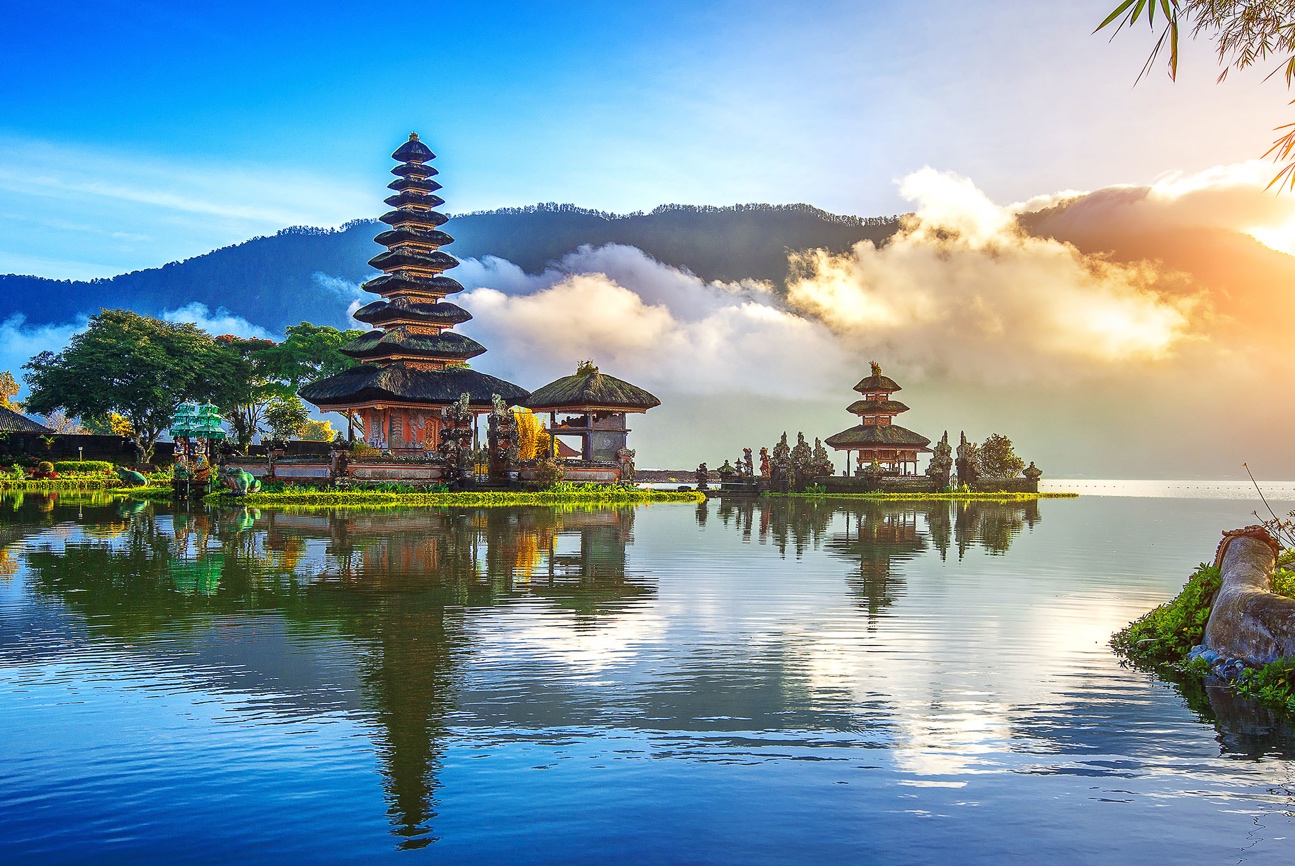 Pura Ulun Danu Bratan, BALISalut Tim!  Je suis arrivée à Bali hier et je suis très fatiguée après un long voyage de 18 heures! J’ai mangé des satays incroyables à un petit restaurant balinais et j’ai essayé des nasi jinggo, une cuisine traditionnelle indonésienne.  C’était bon mais je préfère les satays!!!  Je vais dormir un peu à l’hôtel et ce soir je vais marcher dans le marché local.  J’aimerais vraiment rencontrer des locaux pour aller danser, mais je suis un peu gênée!  Il fait super chaud à Bali et c’est incroyablement différent.  À bientôt.Marie-Ève